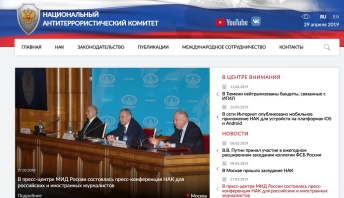 портал Национального антитеррористического комитета 
(http://nac.gov.ru/)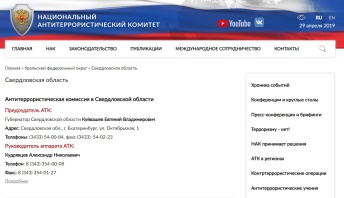 сайт антитеррористической комиссии в Свердловской области
(http://nac.gov.ru/subekty-federacii/sverdlovskaya-oblast.html)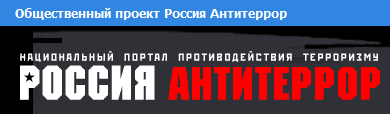 Национальный портал "Россия, Антитеррор"
(http://www.antiterror.ru/)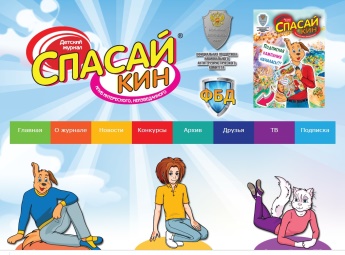 Антитерроризм детям (детский тележурнал "Спасайкин") 
(http://spasay-kin.ru/)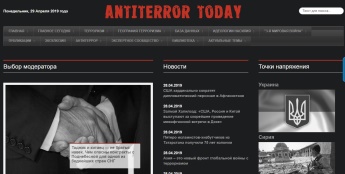 сайт "Antiterror Today" 
(http://antiterrortoday.com/)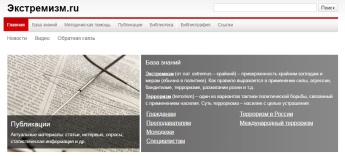 сайт "Экстремизм.ру" 
(http://www.ekstremizm.ru/)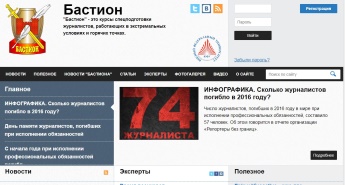 сайт "Бастион" 
(http://www.smi-antiterror.ru/)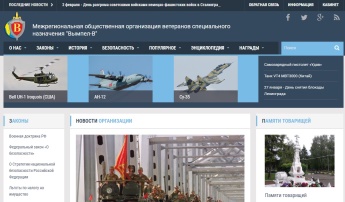 сайт "Вымпел-В" 
(http://vimpel-v.com/)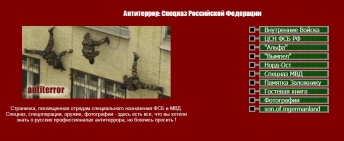 сайт "Антитеррор: Спецназ Российской Федерации" 
(http://antiterror.sitecity.ru/index.phtml)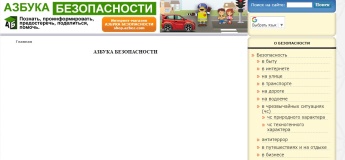 сайт "Азбука безопасности" – проект для взрослых и детей" 
(http://azbez.com/)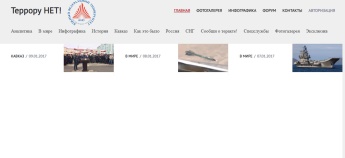 сайт "Террору-НЕТ!" 
(http://www.terrorunet.ru/)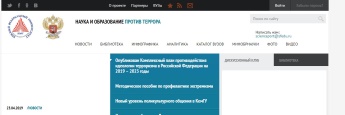 сайт "Наука и образование против террора" 
(http://scienceport.ru/)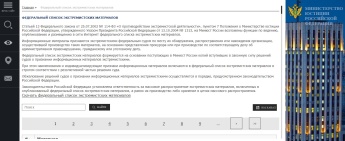 Федеральный список экстремистских материалов 
(https://minjust.ru/ru/extremist-materials)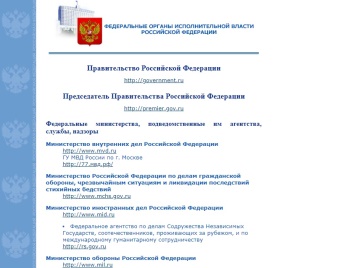 сайты федеральных органов исполнительной власти 
(http://www.gov.ru/main/ministry/isp-vlast44.html)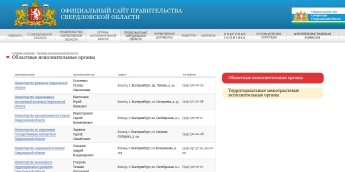 сайты исполнительных органов государственной власти Свердловской области 
(http://midural.ru/100032/100124/)